  MADONAS NOVADA PAŠVALDĪBA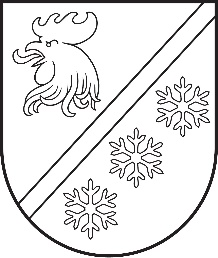 Reģ. Nr. 90000054572Saieta laukums 1, Madona, Madonas novads, LV-4801 t. 64860090, e-pasts: pasts@madona.lv ___________________________________________________________________________MADONAS NOVADA PAŠVALDĪBAS DOMESLĒMUMSMadonā2024. gada 28. martā						        	     		           Nr. 200								                  (protokols Nr. 6, 52. p.)				Par finansējuma piešķiršanu portatīvā datora iegādei Lubānas pirmskolas izglītības iestādei “Rūķīši”       	Lubānas apvienības pārvaldē saņemts Lubānas pirmsskolas izglītības iestādes “Rūķīši” vadītājas Inas Gutānes 06.03.2024. iesniegums (reģistrēts pārvaldē 11.03.2024. ar Nr. LUB/1.8/24/20), kurā tiek lūgts piešķirt finansējumu portatīvā datora iegādei iestādes vadības procesa nodrošināšanai. Iestādes prasībām atbilstošs dators ar programmnodrošinājumu elektronisko iepirkumu sistēmā (EIS) iegādājams par EUR 950.00Noklausījusies sniegto informāciju, ņemot vērā 15.03.2024. Izglītības un jaunatnes lietu komitejas un 19.03.2024. Finanšu un attīstības komitejas atzinumus, atklāti balsojot: PAR - 16 (Agris Lungevičs, Aigars Šķēls, Aivis Masaļskis, Andris Dombrovskis, Andris Sakne, Artūrs Čačka, Artūrs Grandāns, Arvīds Greidiņš, Gatis Teilis, Gunārs Ikaunieks, Iveta Peilāne, Kaspars Udrass, Rūdolfs Preiss, Sandra Maksimova, Valda Kļaviņa, Zigfrīds Gora), PRET - NAV, ATTURAS - NAV, Madonas novada pašvaldības dome NOLEMJ:   	Piešķirt finansējumu EUR 950.00 portatīvā datora iegādei Lubānas pirmsskolas izglītības iestādei “Rūķīši” no 2024. gada Madonas novada pašvaldības budžeta nesadalītajiem līdzekļiem, kas ņemti no Lubānas apvienības pārvaldes iepriekšējā gada atlikuma.             Domes priekšsēdētājs					             A. Lungevičs	Bodžs 26165144